Защита персональных данных.Состав мероприятий по защите персональных данных.Персональные данные - любая информация, с помощью которой можно однозначно идентифицировать физическое лицо (субъект)Операторами персональных данных являются государственный орган, муниципальный орган, юридическое или физическое лицо, организующие и (или) осуществляющие обработку персональных данных, а также определяющие цели и содержание обработки персональных данных.Обработка персональных данных – действия (операции) с персональными данными, включая сбор, систематизацию, накопление, хранение, уточнение (обновление, изменение), использование, распространение (в том числе передачу), обезличивание, блокирование, уничтожение персональных данных.К персональным данным могут быть отнесены сведения, использование которых без согласия субъекта персональных данных может нанести вред его чести, достоинству, деловой репутации, доброму имени, иным нематериальным благам и имущественным интересам:1.    биографические и опознавательные данные (в том числе об обстоятельствах рождения, усыновления, развода);2.    личные характеристики (в том числе о личных привычках и наклонностях);3.    сведения о семейном положении (в том числе о семейных отношениях);4.    сведения об имущественном, финансовом положении (кроме случаев, прямо установленных в законе);5.    о состоянии здоровьяВИДЫ ПЕРСОНАЛЬНЫХ ДАННЫХ• Регистрационные идентификационные данные (паспортные данные, пароли, пин-коды).• Физические характеристики (внешние данные, биометрические данные, состояние здоровья и др.).• Пространственная локализация (фиксация местоположения и перемещения).• Материально-экономическое положение (движимое, недвижимое имущество, зарплата, накопления и др.).• Официальные статусы (семейное положение, достижения,награды, наличие судимостей и т.д.).• Профессиональная занятость (включая образование).• Социальные связи (информация о родственниках, друзьях,знакомых, принадлежность к различным формальным инеформальным группам).• Образ жизни и поведенческие установки (мировоззрение,ценности, интересы и хобби, социальные привычки и действия, настроения, вкусы, особенности).• Психологические особенности (черты характера, способности, знания, умения, навыки, личностные черты).• Хроника личных событийКатегории персональных данных ФЗ "О персональных данных" выделяет следующие категории персональных данных. 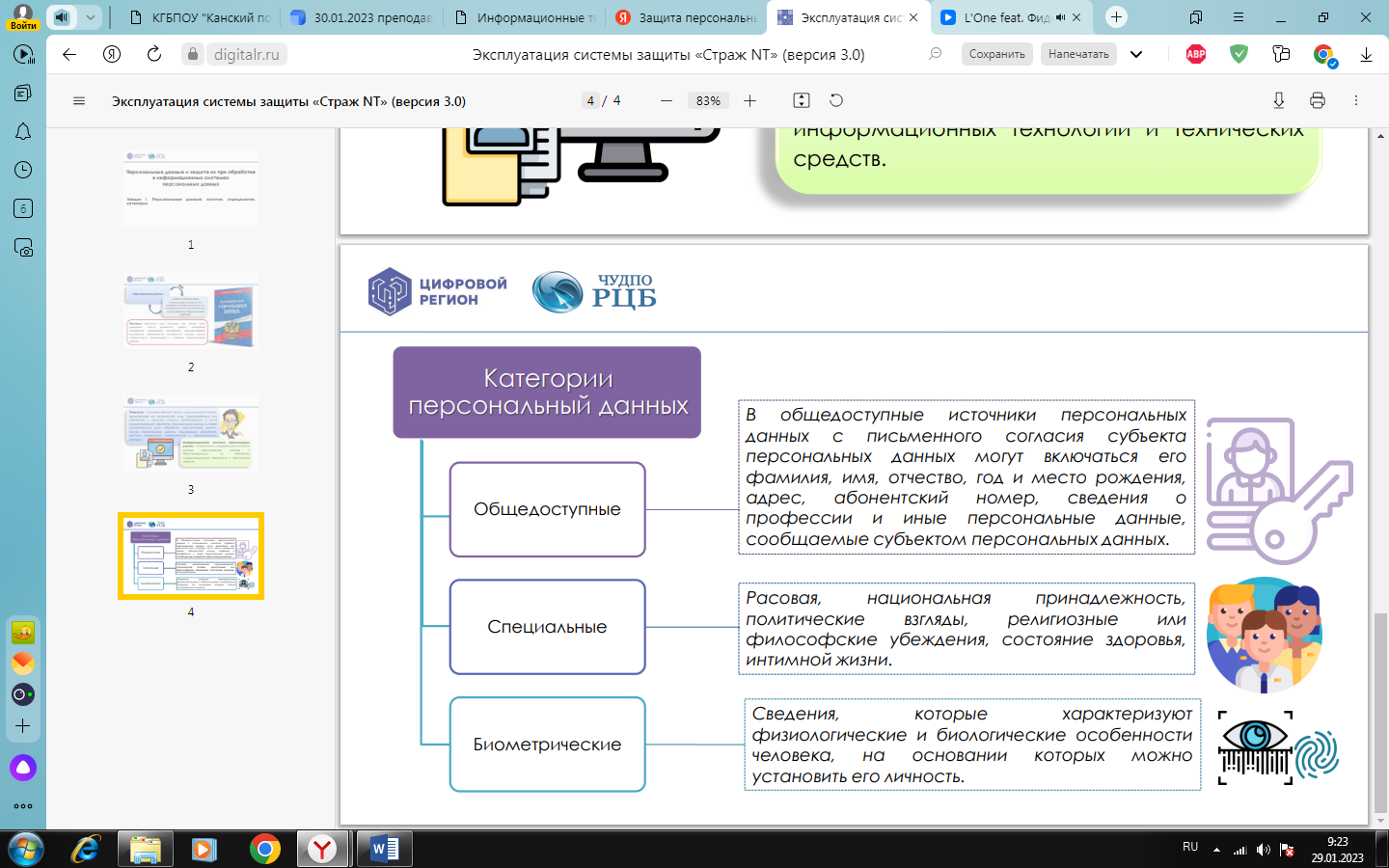 Уполномоченным органом по защите прав субъектов персональных данных, обеспечивающим контроль и надзор за соответствием обработки персональных данных, является Федеральная служба по надзору в сфере массовых коммуникаций (Роскомнадзор) в соответствии с п. 1 ст. 23 Закона о персональных данных и п. 1 Положения о Федеральной службе по надзору в сфере массовых коммуникаций, утвержденного Постановлением Правительства РФ от 16.03.2009.План мероприятий по защите персональных данных Для обеспечения безопасности персональных данных при их обработке в информационных системах персональных данных в соответствии с требованиями Федерального закона от 27.07.2006 № 152-ФЗ «О персональных данных» и Постановления Правительства Российской Федерации от 17.11.2007  № 781 «Об утверждении Положения об обеспечении безопасности персональных данных при их обработке в информационных системах персональных данных», утвердить нижеперечисленные мероприятия. В план включены следующие категории мероприятий: организационные (административные); технические (аппаратные и программные); - физические; - контролирующие.  Защита персональных данныхЛюбое юридическое лицо в силу требований Федерального закона от 27.07.2006 № 152-ФЗ «О персональных данных» обязано принимать меры по защите персональных данных, при этом перечень таких мер оно вправе определять самостоятельно.Мероприятия по защите персональных данных можно разделить на две большие подгруппы: по внутренней и внешней защите персональных данных.К мерам по внутренней защите персональных данных относятся следующие действия:ограничение числа работников (с регламентацией их должностей), которым открыт доступ к персональным данным. Кого может включать этот перечень? Абсолютно всех, кто имеет доступ к личным делам, т. е. сотрудников отделов кадров или ответственных за кадровое делопроизводство, работников бухгалтерии, секретарей-делопроизводителей, специалистов, которые заключают договоры с физическими лицами, а также инженеров, программистов, юристов;назначение ответственного лица, обеспечивающего исполнение организацией законодательства в рассматриваемой сфере;утверждение перечня документов, содержащих персональные данные;издание внутренних документов по защите персональных данных, осуществление контроля за их соблюдением;ознакомление работников с действующими нормативами в области защиты персональных данных и локальными актами; проведение систематических проверок соответствующих знаний работников, обрабатывающих персональные данные, и соблюдения ими требований нормативных документов по защите конфиденциальных сведений. Следует иметь в виду, что все сотрудники, которые имеют доступ к персональным данным других людей, должны быть ознакомлены с особенностями законодательства в области защиты персональных данных;рациональное размещение рабочих мест для исключения несанкционированного использования защищаемой информации;утверждение списка лиц, имеющих право доступа в помещения, в которых хранятся персональные данные;утверждение порядка уничтожения информации;выявление и устранение нарушений требований по защите персональных данных;проведение профилактической работы с сотрудниками по предупреждению разглашения ими персональных данных.Интерактивные тестыhttps://learningapps.org/17264369https://learningapps.org/6555020